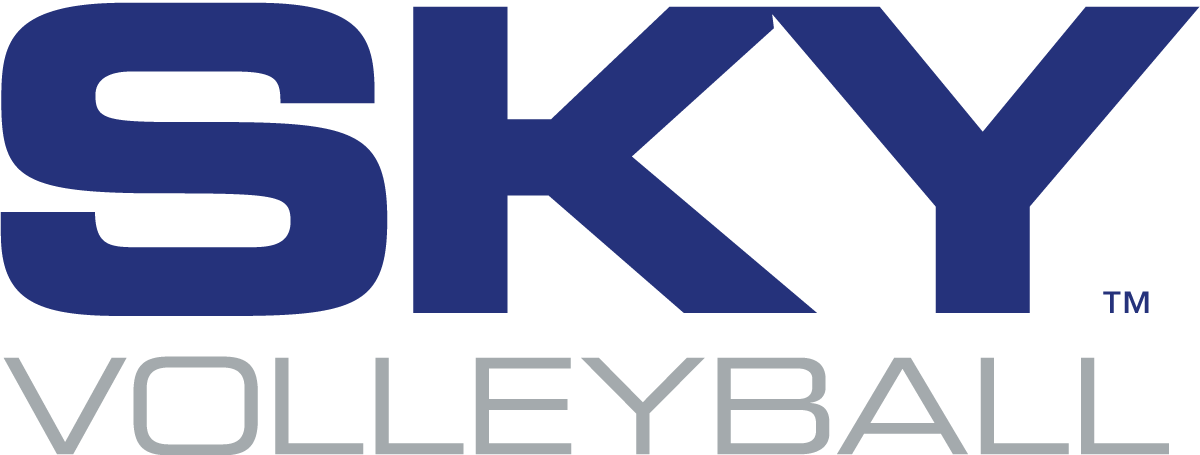 SKY U<  >  |  2018